KBVB - Tornooiblad17de Zomertornooi – 13de Tornooi Guy Denil24, 25 en 26 mei 2019.Clubnaam:						Tornooinummer:	Stamboeknummer: 					Datum:	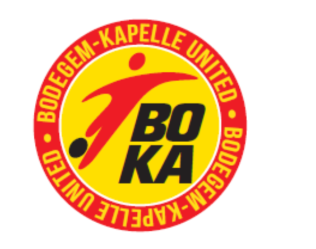 BODEGEM KAPELLE UNITED
LUMBEEKSTRAAT 75
1700  SINT ULRIKS KAPELLENummerNaam en voornaamGeboortedatumKapitein/Keeper12345678910111213141516NummerNaam en voornaamGeboortedatumTrainerAfgevaardigde